Visite guidée avec MyWay Pro : InscriptionVisiter la ville de Delémont dans les conditions d’une personne handicapée de la vue, c’est possible. L’application MyWay Pro conçue par la FSA vous permet de vous diriger grâce aux vibrations et indications que vous fourni votre IPhone. Un parcours préétabli, à télécharger préalablement,  vous guidera. Expérience unique.Des personnes concernées ainsi qu’un guide de la ville de Delémont encadreront l’évènement.Informations utiles pour participer :Date :1er juin à 14hLieu : arrêt de bus « Vieille ville » de DelémontPrérequis :Venir en binôme. Une personne fait le parcours en situation de handicap visuel et l’autre garanti sa sécurité.Posséder un IPhone au minimum par binôme (Androïd pas encore compatible)Télécharger préalablement l’application MyWay Pro  sur l’Appstore (période d’essai gratuite). Le parcours sera envoyé aux personnes inscrites quelques jours avant la manifestation.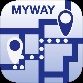 Les  inscriptions, avec nom, prénom, no de portable et adresse mail des binômes sont à envoyer à :                      Gabriel FricheMail : gabriel.friche@bluewin.ch Tél : 079 474 57 56Nous nous réjouissons de partager ce moment avec vous.Les organisateurs :Jean-Paul Miserez, Valérie Froidevaux et Gabriel Friche